                                              ΠPOΣ:  Tη Διαφημιστική Eταιρεία                                                           ΕΛΜΑ ΔΙΑΦΗΜΙΣΤΙΚΗ Ε.Π.Ε.                                                          Λέκκα 26, 10562 – Αθήνα                                              KOIN:  1) Όλα τα A.E.I. της Xώρας                                                         2) Όλα τα Eρευνητικά Kέντρα της                                                          	  χώρας αντίστοιχου Eπιστημονικού                                                          	  Πεδίου (σύμφωνα με το υπ΄αριθ.                                                             13089/8-11-11 έγγραφο της Γεν. Γραμματείας                                                             Έρευνας και Τεχνολογίας του Υπουργείου                                                             Παιδείας, Δ.Β.Μ.Θ)                                                         3) Υπουργείο Διοικητικής Ανασυγκρότησης                                                         4) Υπουργείο Εξωτερικών                                                         5) Υπουργείο Παιδείας, Έρευνας και Θρησκευμάτων                                                         6) Kέντρο Λειτουργίας και Διαχείρισης                                                             Δικτύου (Κ.ΛΕΙ.ΔΙ.) ΕΚΠΑ                                                             (στις υπηρεσίες 2-5 η ανακοίνωση προκήρυξης 		                                      αποστέλλεται  σε ηλεκτρονική μορφή, προκειμένου                                                               να καταχωρισθεί στην ιστοσελίδα τους, αρθ. 23                                                             παρ. 3 ν. 3549/07) 	                                                         7)  Σχολή Θετικών Επιστημών              		                                  8) Τμήμα ΜαθηματικώνΘΕΜΑ : «Δημοσίευση προκήρυξης»ΣΧΕΤ:Ν. 2083/92 (άρθρ. 6 παρ. 3 κεφ. Γ΄) όπως ισχύει.    Σας  στέλνουμε   ανακοίνωση  προκήρυξης μίας (1) θέσης καθηγητή στη βαθμίδα του αναπληρωτή καθηγητή που δημοσιεύτηκε   στο  ΦEK  64/29- 1 -19 (τ. Γ΄)  και  παρακαλούμε  να  φροντίσετε αμέσως για τη δημοσίευσή της μία (1) φορά το αργότερο μέχρι την  14η -2-2019  στις παρακάτω εφημερίδες και να στείλετε αποκόμματα των εφημερίδων αυτών στη  Γραμματεία του Τμήματος Μαθηματικών. AΘHNA                   :  Τα Νέα – Αυγή – Ριζοσπάστης ΘEΣΣAΛONIKH    :  Τύπος Θεσσαλονίκης (Μπόνους)         Η προθεσμία υποβολής υποψηφιοτήτων λήγει στις  5-4-2019         Η Γραμματεία του Τμήματος, στην οποία κοινοποιείται το έγγραφο αυτό, παρακαλείται  να παρακολουθήσει τη δημοσίευση της προκήρυξης στον ημερήσιο τύπο.         Με τη ρητή επιφύλαξη παντός νομίμου δικαιώματός μας.                                                                                               Ο Πρύτανης                                                                           Μελέτιος-Αθανάσιος K. ΔημόπουλοςΕσωτερική διανομή: -Δ/νση Οικονομικών Υπηρεσιών -Δ/νση Διοικητικού (Τμήμα Α & Γ΄)           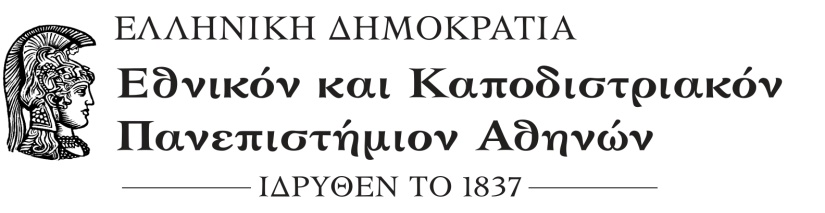    Βαθμός Ασφάλειας   Βαθμός Προτεραιότητας                ΓΕΝΙΚΗ ΔΙΕΥΘΥΝΣΗ ΠΡΟΣΩΠΙΚΟΥ                 ΚΑΙ ΔΗΜΟΣΙΩΝ ΣΧΕΣΕΩΝ                ΔΙΕΥΘΥΝΣΗ ΔΙΟΙΚΗΤΙΚΟΥ                ΤΜΗΜΑ Γ΄                Ταχ. Δ/νση: Χρ. Λαδά 6, 10561                Πληροφορίες: Μ. Ντελίκου                Τηλέφωνο: 2103689157                e-mail: mntelik@uoa.gr    Aθήνα, 4-2-2019    Αριθμ. Πρωτ.: 1819020823